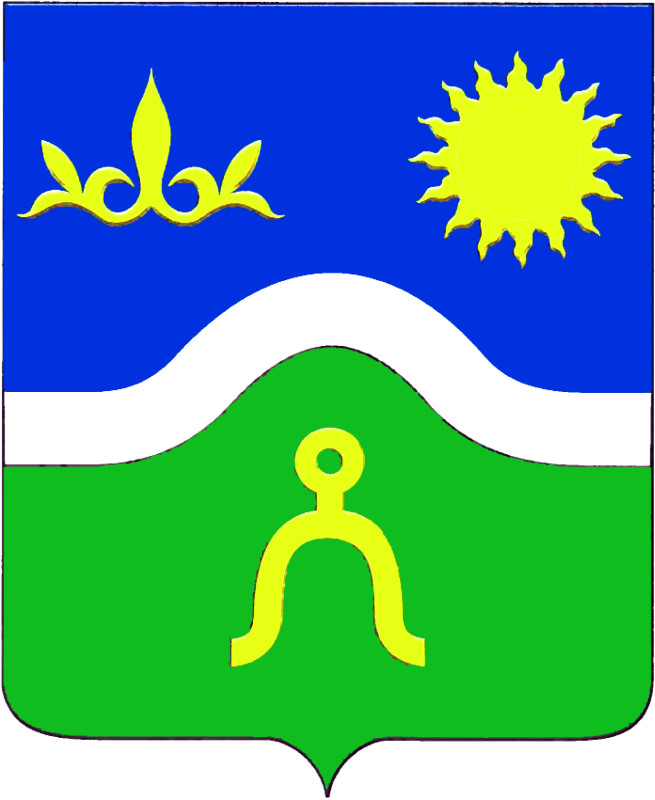 АДМИНИСТРАЦИЯ  КУРГОКОВСКОГО СЕЛЬСКОГО ПОСЕЛЕНИЯ                                         УСПЕНСКОГО РАЙОНАПОСТАНОВЛЕНИЕот  19  ноября  2018 года      							             № 43                                                           а.КургоковскийОб упорядочении номерных   знаков и адресных данныхВ связи с уточнением адресного хозяйства на территории Кургоковскогосельского поселения,  п о с т а н о в л я ю:         1. Внести изменения и присвоить номерной  знак земельному участку, расположенному в Кургоковском сельском поселении согласно приложения № 1         2. Контроль за выполнением настоящего постановления возложить на ведущего специалиста  С.Н. Гуссову.         3. Постановление вступает в силу со дня его подписания.Глава Кургоковского сельского поселения Успенского района                                                                           Д.М.Таков                                                                 Приложение № 1                                                                 к постановлению администрации                                                                     Кургоковского сельского поселения                                            от 19.11.2018 г. № 43Заведующая общим отделом                                                               С.Н.Гуссова№п/пФ.И.О.правообладателя домовладенияРанее существующийномерной знакНастоящийномерной знак1.-Краснодарский край,Успенский район,а. Кургоковский, ул. Мира,б/нКраснодарский край,Успенский район,а. Кургоковский, ул. Мира, 11площадь 2500  кв.м.